2б (учитель - Кузьмина Елена Владимировна) с 12 по 18 январяПеревод предложений: Он – не маленький. Он – большой. Он – большой монстр. – He is not (isn't) small. He is big. He is a big monster.Он  - не большой. Он - маленький. Он – маленький монстр.Она – не большая. Она – маленькая. Она – маленькая мышка.Учебник стр. 41 упр. 2 слушать новые звуки, стр 40 упр 1 читатьРабочая тетрадь 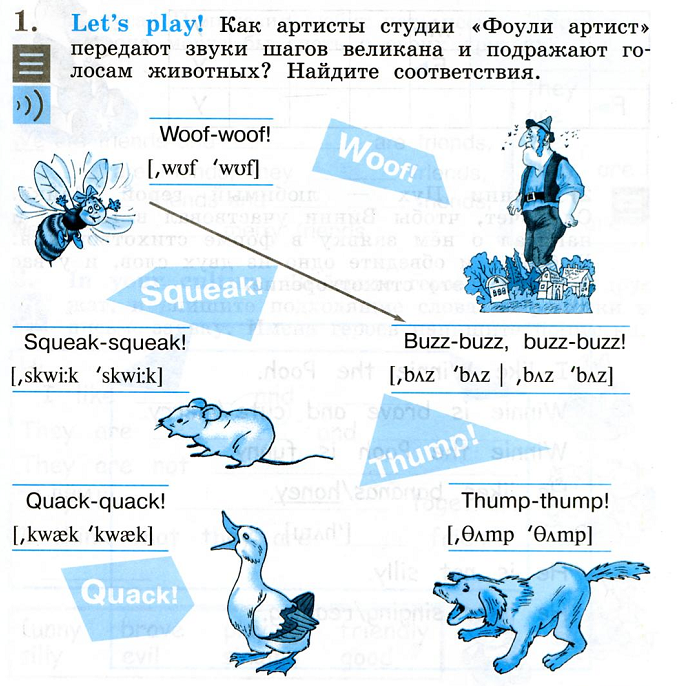 Записать слова в словарь (Учебник стр41 у 2): Friendly ['frendlɪ] – дружелюбный, funny ['fʌnɪ] – смешной, brave [breɪv] – смелый, unlucky [ʌn'lʌkɪ] – невезучий, lucky ['lʌkɪ] – везучий, silly ['sɪlɪ] - глупый Слова выучить (устно).